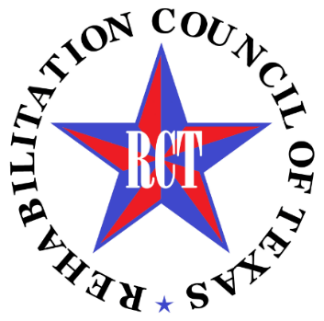 RCT Quarterly Meeting AgendaNovember 27, 20233555 Timmons Lane2nd Floor, Conference Room A Houston, TX 77027VIA Zoom https://zoom.us/webinar/register/8716981524225/WN_fK2sMMNFTNSmG9XGYXdW5wThe following items may not necessarily be considered in the order they appear.Monday November 27, 2023 8:00 a.m.	Gather  8:15 a.m.	Welcome and Introductions, Gennadiy Goldenshteyn, RCT Chairman 8:30 a.m.	Overview of VRD Region 5 Susan C. Lindsey, Regional Director Tasheara Gobert, Deputy Regional Director  9:00 a.m.	VRD Region 5: Customer Experience		Tommy Hughs and Sarah Lee 9:30 a.m.	VRD Region 5: Employer Partnerships 		Cornelius Booker, Equal Opportunity Specialist, JSC/NASA		Beth Painter, Talent Acquisition, Whataburger		Jermarkus Booker, Volunteer Coordinator, Harris Health10:30 a.m.	Break10:40 a.m. 	TWC Commissioners and TWC Executive Director Remarks 10:50 a.m. 	State Annual Plan Update, Rikka Weintraub, Program Manager for Policy, Planning, and Statewide Initiatives, TWC VRD11:00 a.m. 	VR Division Report, Cheryl Fuller, VR Director12:00 p.m.	Lunch12:45 pm 	VR Division Report, continued, Cheryl Fuller, VR Director 1:15 p.m.	PCG Study Report Katie Alijewicz, Deputy Project Manager, Senior Consultant Joseph Carbeau, Engagement Manager, Associate Manager Maya Cox, Project Manager, Associate ManagerTerry Donovan, Project Manager, Senior Advisor Margaux Hoagland, Senior Data Analyst, Abelina Zuniga, Stakeholder Engagement Lead, Consultant 2:15 p.m.	VR Performance Update, Geoffrey Miller, Director of Analytics and Evaluation (A&E), and Christopher Speckhard, Manager VRGIS Team, Information, Innovation, and Insight (I|3) Division  3:00 p.m.	Break 3:10 p.m.	RCT Committee ReportsPolicy, Procedure & Personnel Development, Karen Stanfill, ChairEducation and Membership, Emily Robinson, ChairCustomer Satisfaction & Needs Assessment, Lisa Cowart, ChairAd-Hoc Public Engagement Committee, Gennadiy GoldenshteynAd-Hoc RCT Bylaws 4:20 p.m.	Liaison Reports – Full reports are included in the binderClient Assistance Program (CAP), Karen StanfillCommunity Rehabilitation Provider (CRP), Peggy SchmidtPartners Resource Network (PRN), Lisa CowartState Independent Living Council (SILC), Patrick SturdivantTexas Education Agency (TEA), Emily RobinsonTexas Workforce Investment Council (TWIC), Michele Harper 4:55 p.m.	Council BusinessNew Council BusinessVice ChairmanApprove August MinutesBudget Report 5:20 p.m.	Public Comment 5:30 p.m.	AdjournPersons with disabilities who plan to attend this meeting and who may need auxiliary aids, services, or special accommodations should contact the RCT Coordinator at (737) 285-3334 or by email at lisa.godwin@twc.texas.gov at least five (5) working days prior to the meeting, so that appropriate arrangements can be made.Persons with questions regarding agenda content should contact Lisa Godwin, RCT Coordinator, at (737) 285-3334.